KADRA SENIOR PTT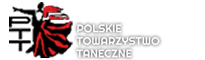 30 +(SENIOR I)KADRA SENIOR PTT40 +(SENIOR 2)KADRA SENIOR PTT50 +(SENIOR 3+4)LISTĘ UZUPEŁNIĄnajlepsze pary stylu standard i latin wg Rankingu PTT na dzień31.12.17r. I 23.05.17r.1.Połacieniec MarcinPołacieniec JustynaAKADEMIA TAŃCA - WarszawaMPLA/ST1M2.Łabno JakubDubowska MałgorzataAKADEMIA TAŃCA - WarszawaMPLA2M3.Kolecki MarekGawlik EwaAKADEMIA TAŃCA - WarszawaMPST2M4.Kazimirski Jan Sowińska Joanna AKADEMIA TAŃCA - WarszawaRANKINGLA5Koniarz Tomasz Ciślak Agata BAWINEK - KrakówRANKINGST1.Bartecki Łukasz
Pawlak MałgorzataSŁOŃCE - PoznańMPLA1M2.Łysik Wojciech
Żelazna-Łysik Iwona
CT BLANKA WINIARSKA - PoznańMPLA2M3.Szlendak Robert
Szlendak KatarzynaAKADEMIA TAŃCA - WarszawaMPST1M4.Wojas Tomasz
Wojas Anna
DANCE TEAM - WrocławMPST2M5. Basak Jarosław Basak BeataGEMAR -WROCŁAWRANKINGLA6.Popa Krzysztof Popa Jolanta Klub Sportowy Polski TaniecRANKINGST1.Tatała Leszek
Tatała AnnaCANTINERO - Tomaszów Maz.MPLA/ST1M2.Janusz Andrzej
Banaszek Agnieszka
AKADEMIA TAŃCA - WarszawaMPLA/ST2M3.Stańczyk Jerzy Stańczyk Anna NDK - Nowa SólRANKINGST